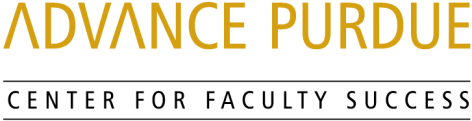 Faculty Advancement, Success and Tenure (FAST)AgendaFebruary 18, 20209:00 – 9:05		Welcome, Introductions, and Orientation to FAST9:05 – 9:50		Department Heads’ Expectations for FacultyMelissa Remis, Department Head and Professor, Anthropology, College of Liberal ArtsDavid Rollock, Department Head and Professor, Psychological Sciences, College of Health and Human Sciences9:50 – 10:00		Questions and Answers10:00 – 10:10 		Small Group Discussions 10:10 – 10:15		Wrap- UpUpcoming EventsMarch 24, 2020		Engagement Scholarship		STEW 278Steve Abel, Associate Provost for Engagement, Professor of Pharmacy Practice, College of PharmacyMarifran Mattson, Brian Lamb School of Communication Head and Professor, College of Liberal Arts Rod Williams, Professor of Wildlife Science, College of Agriculturewww.purdue.edu/advance-purdue/center-for-faculty-success/fast.html